РЕШЕНИЕСовета сельского поселения Бельский сельсовет муниципального района Гафурийский район Республики Башкортостан Об избрании состава Постоянной комиссии по  социально-гуманитарным вопросамСовета сельского поселения Бельский сельсовет муниципального района Гафурийский район Республики Башкортостан  В соответствии со статьей 15 Регламента Совета сельского поселения Бельский сельсовет муниципального района Гафурийский  район Республики Башкортостан Совет сельского поселения Бельский сельсовет муниципального района Гафурийский  район Республики Башкортостан решил:1. Сформировать Постоянную комиссию  по социально-гуманитарным вопросам в количестве 3 депутатов. 2. Избрать в состав Постоянной комиссии по социально-гуманитарным вопросам следующих депутатов Совета:Ягофаров Ринат Асгатович - избирательный округ № 7;Калимуллина Римза Асгатовна - избирательный округ №6;Рахматуллин Марсель Ахметович - избирательный округ № 8.Главасельского поселения Бельский сельсоветмуниципального района Гафурийский районРеспублики Башкортостан                                                               Ю.З.Ахмеров28 сентября 2015 года№1-3/2зБАШКОРТОСТАН РЕСПУБЛИКАһЫГАФУРИ РАЙОНЫ
МУНИЦИПАЛЬ РАЙОНЫН
БЕЛЬСКИЙ АУЫЛ СОВЕТЫ
АУЫЛ БИЛӘМӘhЕ              СОВЕТЫ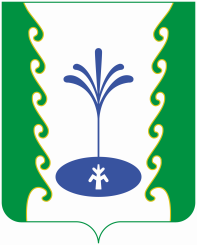 РЕСПУБЛИКА БАШКОРТОСТАНСОВЕТ СЕЛЬСКОГО              ПОСЕЛЕНИЯ БЕЛЬСКИЙ СЕЛЬСОВЕТ                             МУНИЦИПАЛЬНОГО РАЙОНА ГАФУРИЙСКИЙ РАЙОН КАРАРРЕШЕНИЕ